АДМИНИСТРАЦИЯЗАКРЫТОГО АДМИНИСТРАТИВНО-ТЕРРИТОРИАЛЬНОГО ОБРАЗОВАНИЯ СОЛНЕЧНЫЙПОСТАНОВЛЕНИЕО ВОЗОБНОВЛЕНИИ ОТОПИТЕЛЬНОГО СЕЗОНА 2017-2018 ГОДОВ НА ТЕРРИТОРИИ ЗАТО СОЛНЕЧНЫЙВ соответствии с Федеральным законом от 06.10.2003 №131-ФЗ «Об общих принципах организации местного самоуправления в Российской Федерации», пунктом 5  Правил предоставления коммунальных услуг собственникам и пользователям помещений в многоквартирных домах и жилых домов, утвержденных Постановлением Правительства  Российской Федерации от 06.05.2011 №354, в связи с естественным понижением среднесуточной температуры наружного воздуха ниже +8°ПОСТАНОВЛЯЕТ:Определить «06» мая 2019 года датой возобновления отопительного сезона 2017-2018 годов на территории ЗАТО Солнечный.Настоящее Постановление вступает в силу с момента его подписания и  подлежит размещению на официальном сайте администрации ЗАТО Солнечный.Глава администрации ЗАТО Солнечный                                                           В.А. Петров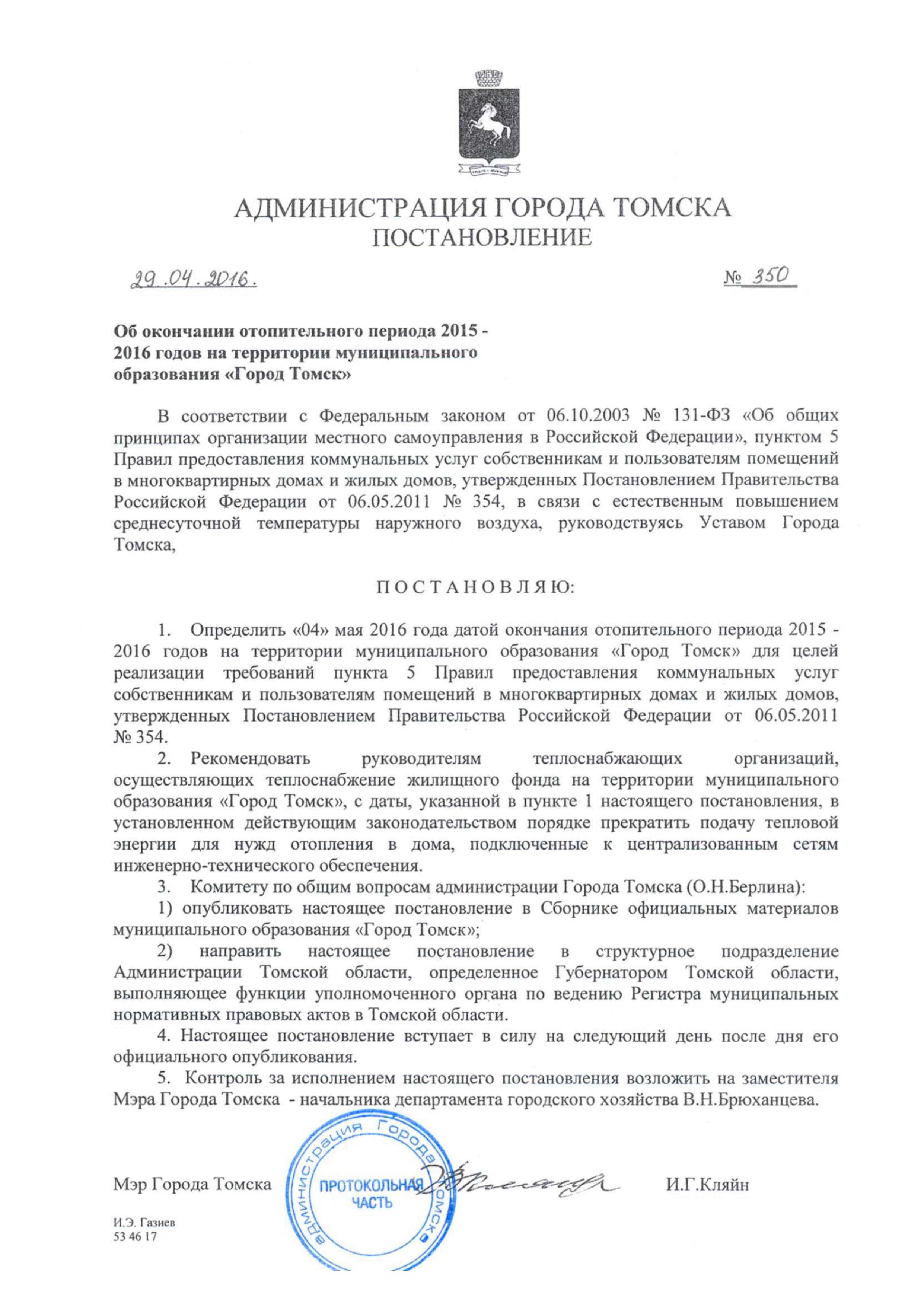        06.05.2019               ЗАТО Солнечный№ 108